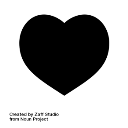 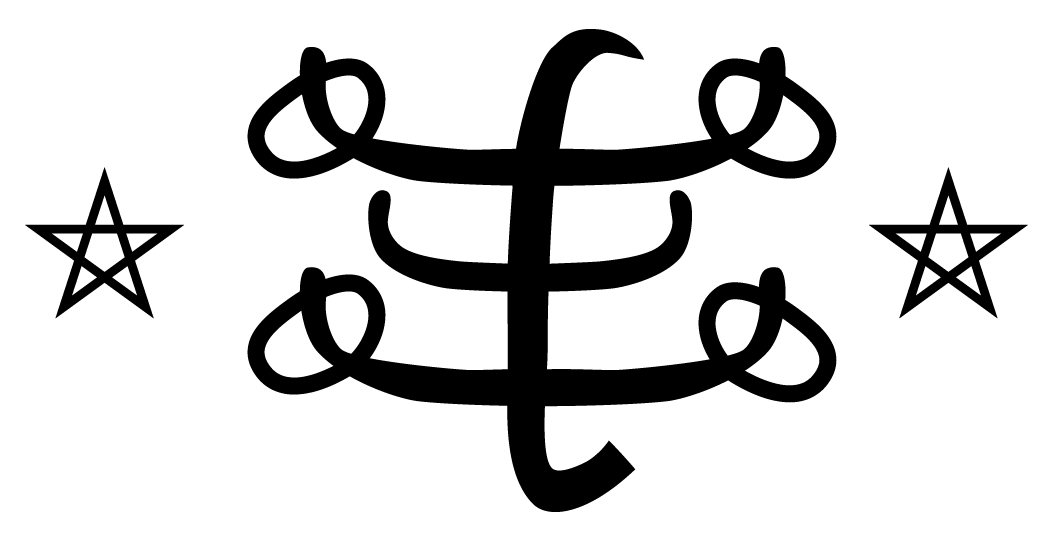 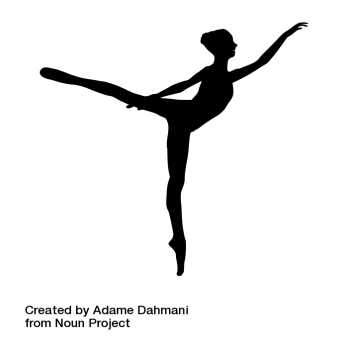 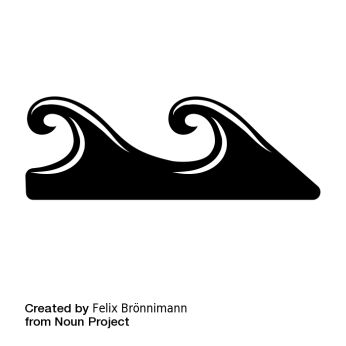 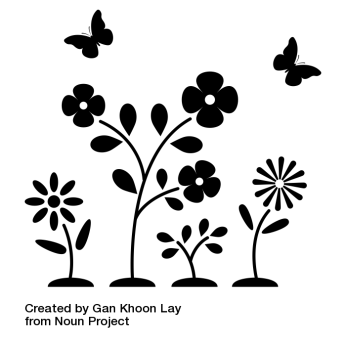 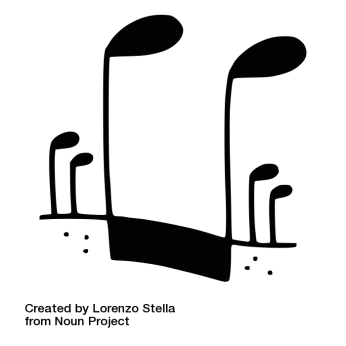 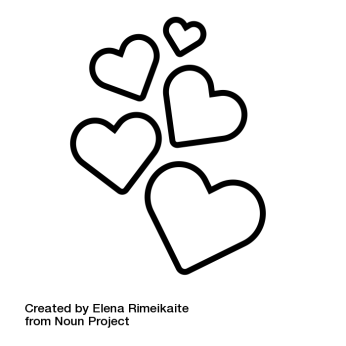 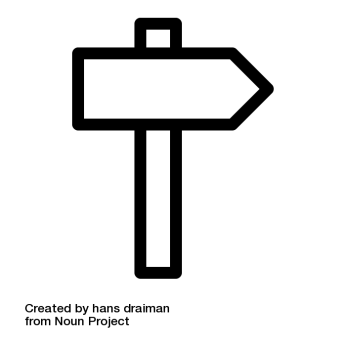 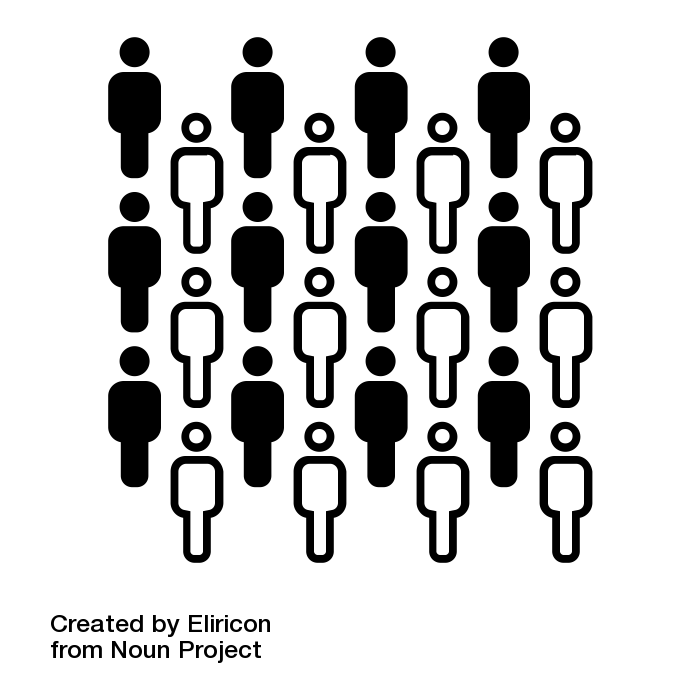 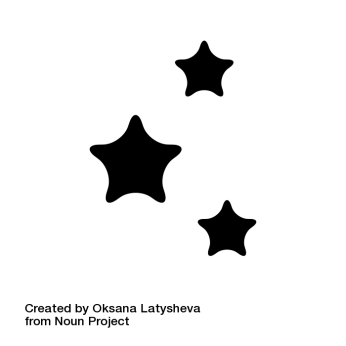 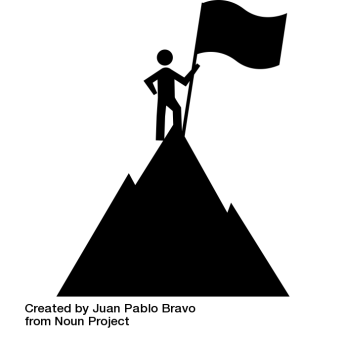 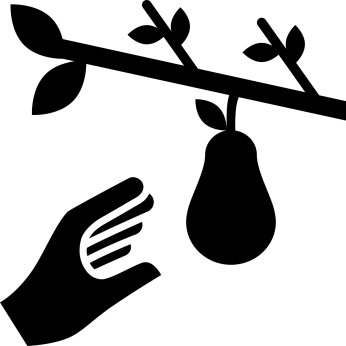 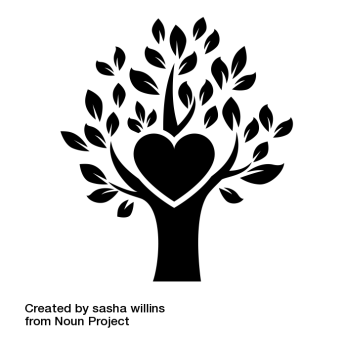 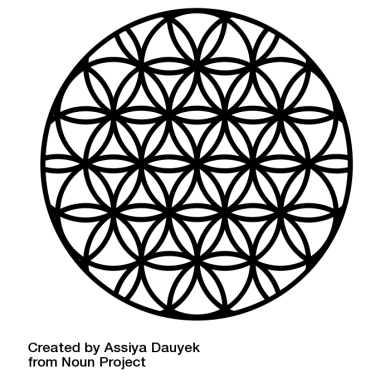 Ô Seigneur Dieu,rends-nous semblables aux vagues de la mer, aux fleurs du jardin, unis et en accord par la grâce de ton amour.Ô Seigneur, réjouis les cœurs par les signes de ton unitéet rends les hommes semblables à des étoiles resplendissant des mêmes sommets de gloire,à des fruits de choix mûrissant sur l’arbre de vie.En vérité, tu es le Tout-Puissant, l’Absolu, le Généreux, l’Indulgent, le Magnanime, l’Omniscient, l’unique Créateur !